Муниципальное казённое общеобразовательное учреждение«Медведицкая  средняя   школа»Жирновского муниципального района   Волгоградской областиПРИКАЗОб особенностях проведения государственной итоговой аттестации
по образовательным программам основного общего образования в 2021 годуВо исполнение пункта 2 постановления Правительства Российской Федерации от 26 февраля 2021 г. № 256 «Об особенностях проведения государственной итоговой аттестации по образовательным программам основного общего и среднего общего образования в 2021 году» (официальный интернет-портал правовой информации http://pravo.gov.ru, 1 марта 2021 г.) и в соответствии с частью 5 статьи 59 Федерального закона от 29 декабря 2012 г. № 273-ФЗ «Об образовании в Российской Федерации» (Собрание законодательства Российской Федерации, 2012, № 53, ст. 7598; 2019, № 30, ст. 4134), пунктом 1 и подпунктом 4.2.25 пункта 4 Положения о Министерстве просвещения Российской Федерации, утвержденного постановлением Правительства Российской Федерации от 28 июля 2018 г. № 884 (Собрание законодательства Российской Федерации, 2018, № 32, ст. 5343; 2019, № 51, ст. 7631), пунктом 1 и подпунктом 5.2.7 пункта 5 Положения о Федеральной службе по надзору в сфере образования и науки, утвержденного постановлением Правительства Российской Федерации от 28 июля 2018 г. № 885 (Собрание законодательства Российской Федерации, 2018, № 32, ст. 5344; 2019, № 51, ст. 7643), приказа Минпросвещения России от 16.03.2021 № 104/306 «Об особенностях проведения государственной итоговой аттестации по  образовательным программам основного общего образования в 2021 году» приказываем:Железняковой А.А., заместителю директора по УВР, Потаповой С.Г., учителю математики, Морозовой Н.Г., учителю биологии, Глазуновой е.Е., учителю русского языка и литературы принять к сведению, что: Порядок проведения государственной итоговой аттестации по образовательным программам основного общего образования, утвержденный приказом Министерства просвещения Российской Федерации и Федеральной службы по надзору в сфере образования и науки от 7 ноября 2018 г. № 189/1513 (зарегистрирован Министерством юстиции Российской Федерации 10 декабря 2018 г., регистрационный № 52953) (далее - Порядок), не применяется в части:форм проведения государственной итоговой аттестации по образовательным программам основного общего образования (далее - ГИА);         количества и перечня учебных предметов, по которым проводится ГИА;выбора участниками ГИА сроков сдачи ГИА по соответствующим учебным предметам;установления периодов проведения ГИА;условий повторного допуска участников ГИА к сдаче экзаменов по соответствующим учебным предметам;требований к местам расположения пунктов проведения экзаменов (далее - ППЭ), их количеству и распределению между ними участников ГИА;требований к распределению организаторов ППЭ в аудиториях проведения экзаменов.ГИА проводится в формах основного государственного экзамена и государственного выпускного экзамена по русскому языку и математике (далее - обязательные учебные предметы). Для участников ГИА с ограниченными возможностями здоровья, участников ГИА - детей-инвалидов и инвалидов ГИА по их желанию проводится только по одному обязательному учебному предмету по их выбору (далее - участники ГИА, проходящие ГИА только по одному обязательному учебному предмету).              3.ГИА по физике, химии, биологии, литературе, географии, истории, обществознанию, иностранным языкам (английскому, французскому, немецкому и испанскому), информатике и информационно-коммуникационным технологиям (ИКТ), родному языку из числа языков народов Российской Федерации, литературе народов России на родном языке из числа языков народов Российской Федерации в 2021 году не проводится.Участники ГИА, перечисленные в подпункте «б» пункта 6 Порядка, вправе изменить форму ГИА, указанную ими в заявлениях, поданных в соответствии с пунктами 12 и 13 Порядка, при наличии у них уважительных причин (болезни или иных обстоятельств), подтвержденных документально.В этом случае указанные участники ГИА подают заявления в государственную экзаменационную комиссию (далее - ГЭК) с указанием измененной формы ГИА не позднее чем за две недели до даты соответствующего экзамена.              5.По решению органов исполнительной власти субъектов Российской Федерации, осуществляющих государственное управление в сфере образования (далее - ОИВ), учредителей образовательных организаций, расположенных за пределами территории Российской Федерации и реализующих имеющие государственную аккредитацию образовательные программы основного общего образования (далее - учредители), Министерства иностранных дел Российской Федерации и дипломатических представительств, консульских учреждений Российской Федерации, представительств Российской Федерации при международных (межгосударственных, межправительственных) организациях, имеющих в своей структуре специализированные структурные образовательные подразделения (далее - загранучреждения), подача заявлений об участии в ГИА, указанных в пункте 4 настоящих Особенностей, организуется с использованием информационно-коммуникационных технологий при условии соблюдения законодательства Российской Федерации о персональных данных.            6. Для проведения ГИА на территории Российской Федерации и за ее пределами устанавливаются сроки и продолжительность проведения экзаменов по каждому учебному предмету (далее - единое расписание ГИА).ГИА проводится в основной период проведения экзаменов (далее - основной период), резервные сроки основного периода, дополнительные резервные сроки основного периода, дополнительный период проведения экзаменов (далее - дополнительный период) и резервные сроки дополнительного периода.В случае установления в едином расписании ГИА двух дат проведения ГИА по одному учебному предмету в рамках основного периода ГЭК самостоятельно распределяет участников ГИА на указанные даты проведения ГИА, исходя из вместимости аудиторного фонда, с соблюдением требований санитарного законодательства Российской Федерации.В резервные сроки основного периода к сдаче ГИА по соответствующему учебному предмету (соответствующим учебным предметам) по решению председателя ГЭК допускаются:участники ГИА, принявшие участие в ГИА в основной период, но получившие на ГИА неудовлетворительный результат по одному из обязательных учебных предметов;участники ГИА, проходящие ГИА только по одному обязательному учебному предмету, принявшие участие в ГИА в основной период, но получившие по указанному учебному предмету неудовлетворительный результат;участники ГИА, не явившиеся на экзамен (экзамены) в основной период по уважительным причинам (болезнь или иные обстоятельства), подтвержденным документально;участники ГИА, принявшие участие в ГИА по соответствующему учебному предмету в основной период, но не завершившие выполнение экзаменационной работы по уважительным причинам (болезнь или иные обстоятельства), подтвержденным документально;участники ГИА, принявшие участие в ГИА по соответствующему учебному предмету в основной период, апелляции которых о нарушении Порядка конфликтной комиссией были удовлетворены;участники ГИА, принявшие участие в ГИА по соответствующему учебному предмету в основной период, чьи результаты были аннулированы по решению председателя ГЭК в случае выявления фактов нарушений Порядка, совершенных лицами, указанными в пунктах 49 и 50 Порядка, или иными (в том числе неустановленными) лицами.В дополнительные резервные сроки основного периода к сдаче ГИА по соответствующему учебному предмету (соответствующим учебным предметам) по решению председателя ГЭК допускаются:участники ГИА, не явившиеся на экзамен (экзамены) в основной период и (или) резервные сроки основного периода по уважительным причинам (болезнь или иные обстоятельства), подтвержденным документально;участники ГИА, впервые принявшие участие в ГИА в резервные сроки основного периода, но получившие на ГИА неудовлетворительный результат по одному из обязательных учебных предметов;участники ГИА, проходящие ГИА только по одному обязательному учебному предмету, впервые принявшие участие в ГИА в резервные сроки основного периода, но получившие по указанному учебному предмету неудовлетворительный результат;участники ГИА, впервые принявшие участие в ГИА в резервные сроки основного периода и повторно допущенные по решению председателя ГЭК к сдаче экзамена по соответствующему учебному предмету по причинам, указанным в абзацах пятом-седьмом пункта 7 настоящих Особенностей.В дополнительный период к сдаче ГИА по соответствующему учебному предмету (соответствующим учебным предметам) по решению председателя ГЭК допускаются:участники ГИА, не прошедшие ГИА по обязательным учебным предметам, или получившие на ГИА неудовлетворительные результаты более чем по одному обязательному учебному предмету, или получившие повторно неудовлетворительный результат по одному из этих учебных предметов на ГИА в резервные сроки основного периода (дополнительные резервные сроки основного периода);            участники ГИА, проходящие ГИА только по одному обязательному учебному предмету, не прошедшие ГИА или получившие повторно неудовлетворительный результат по обязательному учебному предмету в резервные сроки основного периода (дополнительные резервные сроки основного периода).В резервные сроки дополнительного периода к сдаче ГИА по соответствующему учебному предмету (соответствующим учебным предметам) по решению председателя ГЭК допускаются участники ГИА, принявшие участие в ГИА в дополнительный период и повторно допущенные по решению председателя ГЭК к сдаче экзамена по соответствующему учебному предмету по причинам, указанным в абзацах втором-седьмом пункта 7 настоящих Особенностей.Количество и места расположения ППЭ определяются исходя из санитарно-эпидемиологической обстановки и особенностей распространения новой коронавирусной инфекции (COVID-19), общей численности участников ГИА, территориальной доступности и вместимости аудиторного фонда с соблюдением требований санитарного законодательства Российской Федерации.В случае угрозы возникновения чрезвычайной ситуации ОИВ, учредители, загранучреждения по согласованию с ГЭК принимают решение о переносе проведения экзамена в другой ППЭ или на другой день, предусмотренный единымрасписанием ГИА.При проведении экзамена по учебному предмету в состав организаторов и ассистентов не входят специалисты по данному учебному предмету. Допускается привлекать в качестве руководителей ППЭ, технических специалистов, а также ассистентов работников организаций, осуществляющих образовательную деятельность, являющихся учителями обучающихся, сдающих экзамен в данном ППЭ.Организаторы распределяются по аудиториям проведения экзаменов исходя из того, что в каждой аудитории присутствует не менее двух организаторов. В случае невозможности обеспечить присутствие во всех аудиториях проведения экзаменов двух организаторов по решению ГЭК в аудитории может присутствовать один организатор.Контроль за исполнением приказа оставляю за собой.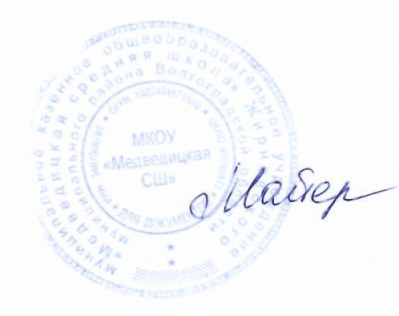 Директор                                            Л.А. Майер5616.03.2021